M    Městys  Včelákov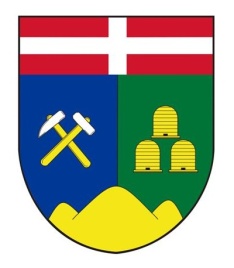 Dne 7.9.2022 v 17.00 hod. se koná v budově Úřadu městyse Včelákova 22. VEŘEJNÉ ZASEDÁNÍ ZASTUPITELSTVA MĚSTYSE.ProgramZpráva starostyProdejna obce (jednota) Informace k opravě silnice Včelákov-MiřeticeRozpočtová opatřeníSmlouvy ČEZ, PK.RůznéMgr. Roman Pacetti                                                                                       Jan Pejchamístostarosta                                                                                                  starosta	Vyvěšeno:  31. 8. 2022                                                                                     Sejmuto:     7. 9. 2022                                                                                                                                                                            I elektronicky                                                                                       I elektronicky